College of Social Work and Community Development University of the Philippines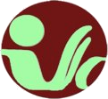 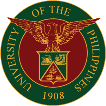 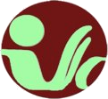 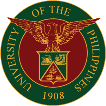 Diliman, Quezon CityOFFICE OF THE COLLEGE SECRETARYDear Applicant,In connection with your inquiry/application for admission to the graduate program in Community Development (Dip/MCD) Social Work (Dip/MSW), Women and Development (Dip/MAWD) and Doctor of Social Development (DSD), we wish to inform you that the CSWCD Committee on Student Academic Welfare (CSAW) will need the following documents to evaluate your application for admission.One (1) copy of duly accomplished application form (please see attached}One (1) original and photocopy  of the Official Transcript  of  Records (OTR}  a n d Di p l om a / academic credentials (with no remarks).Two ( 2 ) reference or recommendation f o r m s from your f ormer professors and/ or recognized authority in the area of specialization or your supervisor (please see attached form).Four (4) copies of your recent photo (2x2 in size).Two (2) photocopies of the Diploma or certificate of degree finished/awarded.Two (2) photocopies of marriage contract or  its  equivalent.  If  surname used by the applicant is not the same as reflected on the transcript of record.For foreign applicants whose medium of instruction is not English, you have to submit a TOEFL with a passing grade (either paper, computer/internet based, for Studies).Two (2) copies of program of studies, including a concept paper, on the interest area of research (for doctoral program).Payment of application fee of ($35.00) (non-refundable)Additional requirements, for visa purposes needed by the Office of Foreign Students Program (Photocopy of passport with picture and personal details, Personal history statement form, If the applicant graduated from an Asian university: a certification that the mode of instruction is English)All documents must be submitted completely via email to SRO CSWCD cswcdsro.upd@up.edu.ph on or before the specified DEADLINES (please refer to our POSTS @ facebook.com/srocswcdupdiliman and https://pages.upd.edu.ph/srocswcd .  If qualified, the physical copies of the Application form and all the requirements must be submitted immediately to SRO CSWCD prior the processing of the admission. Incomplete requirements will not be processed. For further question, you may email  SRO CSWCD UPD.(For foreign students only)College of Social Work and Community Development University of the Philippines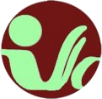 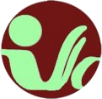 Diliman, Quezon CityApplication #  	APPLICATION FOR ADMISSIONPlease check [/] one	[  ] Diploma in Community Development [Dip. CD] 		  (currently suspended)[  ] Diploma in Social Work [Dip. SW]       (currently suspended)[  ] Diploma in Women and Development [Dip. WD]        (currently suspended)[  ] Master of Community Development [MCD][  ] Master of Social Work [MSW][ ] Master of Arts in Women and Development [MAWD] [  ] Doctor of Social Development [DSD]PERSONAL INFORMATION (Use block letters)WORK EXPERIENCEYOURWORK EXPERIENCE FOR THE LAST TEN YEARS (use additional paper if required)OTHER INVOLVEMENTS IN CIVIC OR VOLUNTARY ORGANIZATIONSACADEMIC/TRAINING BACKGROUNDPROPOSED PLAN OF STUDYREFERENCESHave you ever been c harged of  any crime or violation  of any  law, decree, ordinance or regulation  by any court or tribunal?   [  ] YES	[ ] NOLast name:AgeAgeSex:First name:Date of BirthDate of BirthDate of BirthMiddle name:Civil StatusCivil StatusCivil StatusMaiden name (if married)Maiden name (if married)Religion:Religion:Citizenship:Citizenship:Country of Origin:Country of Origin:Present Address:Present Address:Contact No.(landline)Cell phone NO.Contact No.(landline)Cell phone NO.Provincial Address:Provincial Address:Contact No. (landline)Cell phone No.Contact No. (landline)Cell phone No.E-mail Address:E-mail Address:E-mail Address:E-mail Address:Name of Current Employer:Address: Department: Nature of Office:[ ] Government [ ] Private[ ] Others/specify:Position/ Designation:Inclusive Dates: Telephone:E-mail:Monthly Salary:Nature of Work (Describe briefly your roles and responsibilities)Nature of Work (Describe briefly your roles and responsibilities)INCLUSIVE DATESPOSITIONNAME OF EMPLOYERNATURE OF WORKINCLUSIVE DATESNAME OF ORGANIZATIONNATURE OF INVOLVEMENTTITLE OF DEGREE/ DIPLOMA OBTAINEDDATE RECEIVEDINSTITUTION/ ADDRESSHONORS RECEIVEDGRADUATECOLLEGIATESECONDARYFellowship/Awards Received (Indicate name and nature of awarding institution; Date and Place where Award was given)Fellowship/Awards Received (Indicate name and nature of awarding institution; Date and Place where Award was given)Fellowship/Awards Received (Indicate name and nature of awarding institution; Date and Place where Award was given)Fellowship/Awards Received (Indicate name and nature of awarding institution; Date and Place where Award was given)Fellowship/Awards Received (Indicate name and nature of awarding institution; Date and Place where Award was given)Indicate Training Program/s attended i n t he l ast five (5) years: (use additional paper if required)Indicate Training Program/s attended i n t he l ast five (5) years: (use additional paper if required)Indicate Training Program/s attended i n t he l ast five (5) years: (use additional paper if required)Indicate Training Program/s attended i n t he l ast five (5) years: (use additional paper if required)Indicate Training Program/s attended i n t he l ast five (5) years: (use additional paper if required)Research and Publications in the last 10 years: (use additional paper if required)Research and Publications in the last 10 years: (use additional paper if required)Research and Publications in the last 10 years: (use additional paper if required)Research and Publications in the last 10 years: (use additional paper if required)Research and Publications in the last 10 years: (use additional paper if required)Describe briefly the relevance of a Diploma/Master/Doctorate Program in your career  plans and/or self-development objectivesDescribe briefly the relevance of a Diploma/Master/Doctorate Program in your career  plans and/or self-development objectivesProgram Option:[ ] Full-time [ ] Part-timeFor MCD/MSW/MAWD applicants:[ ] Thesis Track [ ] Non-thesisFinancial Support for Graduate Studies[ ] Self-supporting	[ ] Agency Scholarship[  ]Parents	[ ] Others (specify)Financial Support for Graduate Studies[ ] Self-supporting	[ ] Agency Scholarship[  ]Parents	[ ] Others (specify)List the name, position, office, address and contact number of the persons whom you asked to fill up the attached reference/recommendation forms as your academic referee.List the name, position, office, address and contact number of the persons whom you asked to fill up the attached reference/recommendation forms as your academic referee.List the name, position, office, address and contact number of the persons whom you asked to fill up the attached reference/recommendation forms as your academic referee.List the name, position, office, address and contact number of the persons whom you asked to fill up the attached reference/recommendation forms as your academic referee.NAMEPOSITIONOFFICE AND ADDRESSTELEPHONE NOS.Applicant’s declaration and signatureIhereby declare that this application form has been accomplished by me and it containstrue, correct and complete information.PRINTED NAME OVER SIGNATUREDate and Place Accomplished: